ПРОМЕЖУТОЧНАЯ АТТЕСТАЦИЯЗАЧЁТНАЯ ВЕДОМОСТЬ № _____Нулевая экзаменационная сессия 2015/2016  учебного года 2 семестрФорма обучения: очная  Курс: 1  Группа:104Факультет иностранных языков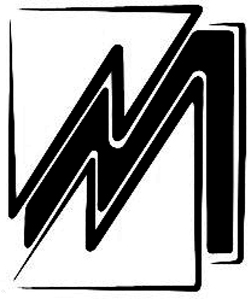 М и н о б р н а у к и    Р о с с и иФЕДЕРАЛЬНОЕ ГОСУДАРСТВЕННОЕ БЮДЖЕТНОЕ ОБРАЗОВАТЕЛЬНОЕ УЧРЕЖДЕНИЕ ВЫСШЕГО ПРОФЕССИОНАЛЬНОГО ОБРАЗОВАНИЯ«МОРДОВСКИЙ ГОСУДАРСТВЕННЫЙ УНИВЕРСИТЕТ им. Н. П. ОГАРЁВА»(ФГБОУ ВПО «МГУ им. Н.П. Огарёва»)М и н о б р н а у к и    Р о с с и иФЕДЕРАЛЬНОЕ ГОСУДАРСТВЕННОЕ БЮДЖЕТНОЕ ОБРАЗОВАТЕЛЬНОЕ УЧРЕЖДЕНИЕ ВЫСШЕГО ПРОФЕССИОНАЛЬНОГО ОБРАЗОВАНИЯ«МОРДОВСКИЙ ГОСУДАРСТВЕННЫЙ УНИВЕРСИТЕТ им. Н. П. ОГАРЁВА»(ФГБОУ ВПО «МГУ им. Н.П. Огарёва»)Форма отчетностиЭкзаменыЭкзаменыЭкзаменыЭкзаменыЗачеты Зачеты Зачеты Зачеты №п/пФИО студентовИнформационные технологии в лингвистикеДревние языки и культуры Практический курс 1 ияПрактический курс 2 ия Стилистика русский языка и культура речиВведение в теорию межкультурной коммуникацииПрактическая грамматика англ языкаФизическая культура1Иванова Дана5555зачтенозачтенозачтенозачтено2Жарко Егор Алексеевич5555зачтенозачтенозачтенозачтено3Кильдишева  Анна Викторовна5555зачтенозачтенозачтенозачтено4Колесникова Екатерина Николаевна3444зачтенозачтенозачтенозачтено5Кузнецов Александр Алексеевич4555зачтенозачтенозачтенозачтено6Кулясов Артем Валерьевич3334зачтенозачтенозачтенозачтено7Минаева Алина Анатольевна4555зачтенозачтенозачтенозачтено8Рябов Кирилл Витальевич333н/азачтенон/азачтенон/а9Рылов Игорь Сергеевич3555зачтенозачтенозачтенозачтено10Сидорова Елизавета Николаевна5555зачтенозачтенозачтенозачтено11Шаркова Анастасия Александровна4555зачтенозачтенозачтенозачтеноЗаместитель декана по учебной работеВерещагина Л.В.Куратор группыЧубарова Ю.Е.